Karta p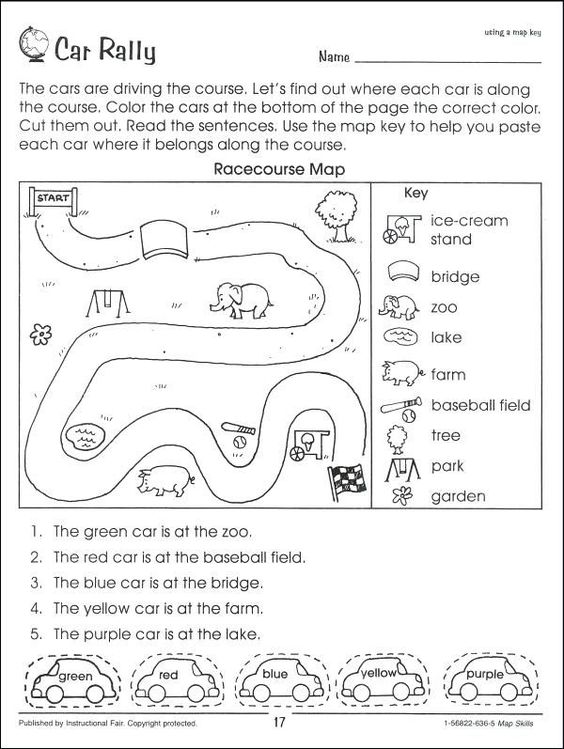 